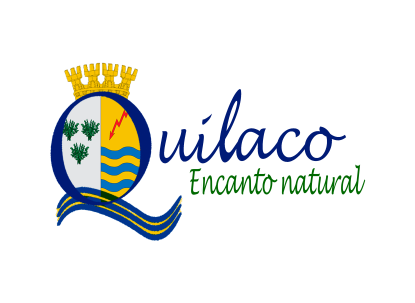  I. MUNICIPALIDAD DE QUILACOFicha de Inscripción.“III Festival Ranchero Quilaco 2019”Nombre completoEdadComunaTema 1Intérprete  Tema 2Intérprete  Número telefónico e-mailRutDirección